О подходах к оценке премии за контрольный пакет акций.Тарасов Алексей Игоревич,Студент 2 курса магистратуры Института Экономики и Территориального развития КФУПо направлению «Корпоративное управление», Группа М-107В настоящее время рынок слияния и поглощения открывается с новой силой, количество крупных сделок растет день ото дня. И именно в таких ситуациях зачастую возникает вопрос правильного определения стоимости контрольного пакета акций. Конечно, контрольный пакет дает своему владельцу очень большие возможности в компании, и за это имеет смысл доплатить. Подходы к оценке стоимости контрольного пакета очень многообразны, так как покупка акций всегда индивидуальна. Как правило они основаны на статистических наблюдениях. Известно два возможных варианта расчета премии/скидки за контрольный/неконтрольный характер пакета акций:Вариация доходного метода. Наиболее доступным и применимым является метод Дамодорана, который предложил следующую формулу расчета:Стоимость контроля = Стоимость оптимально управляемой компании – Стоимость компании при текущем менеджментеТаким образом, если, к примеру, покупатель контрольного пакета заявляет, что увеличит денежные потоки компании в течение конкретного периода в несколько раз, то рассчитывается стоимость компании прогнозным методом для двух сценариев (в учет принимаются прогнозы при действующем менеджменте и прогнозы покупателей). Разница между полученными стоимостями и составляет обсуждаемый размер премии за контроль.Сравнительный анализ. Премия за контроль рассчитывается исходя из статистических данных авторитетных источников:А) Консалтинговая компания ООО «ФБК» составила следующую таблицу, основанную на статистике более чем 1500 осуществленных сделок:Средние коэффициенты контроля и премии, сгруппированные по размерам пакетов акцийБ) Специалисты ООО "Центр оценки" разработали "матрицу премий", учитывающую структуру акционерного капитала и позволяющую определять размер премии за контроль в 15 типовых вариантах распределения пакетов акций. Максимальный размер премии (40%) выбран авторами условно для упрощения расчетов.Как видно из матрицы, один акционер увеличивает премию за счет того, что другой ее теряет, и наоборот. В концентрированных (небольших) структурах, состоящих из 2-3 акционеров, премии выше. В структуре капитала "51% + 49%" стороны получают премии по 25 и 15% соответственно. А в структуре "51% + 25% + 20% +" обладатель 51%-ного пакета снизил свою премию до 23%, поскольку вынужден делиться премией с другими акционерами.	Данная методика была разработана в 2006 году, но в ней помимо статистических данных содержатся и аналитические, что позволяет данной классификации быть жизнеспособной и по сей день.В) Методика расчета, предложенная компанией «БРТ-менеджмент» в недавнем времени. Согласно проведенным исследованиям более чем ста сделок слияния и поглощения, степень контроля оценивается компанией исходя из двух параметров:- Отрасль. Здесь важны степень концентрации компании в отрасли и темпы роста отрасли. Матрица для определения премии за контроль представлена ниже: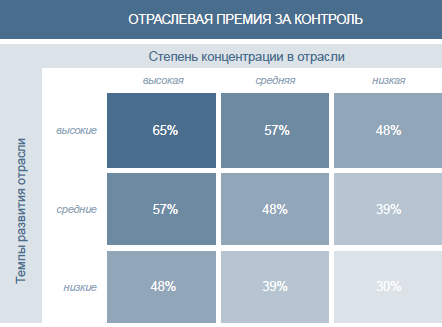 - Размер пакета.Матрица для расчета этой составляющей премии за контроль выглядит следующим образом: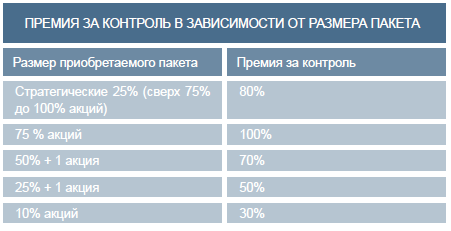 Исходя из различий в правах владельцев различных долей уставного капитала, размер премии за контроль для обществ с ограниченной ответственностью будет отличаться от премии для акционерных обществ: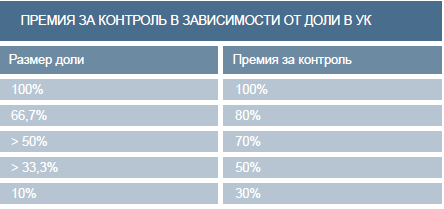 Далее необходимо умножить две полученных премии друг на друга (к примеру, 48%*70%), полученная величина и будет являться итоговой премией за контроль. Скидка на неконтрольный характер является производной от премии за контроль и рассчитывается по формуле:СН = 1- 1/(1 + ПК),  где СН - скидка на неконтрольный характер; ПК - премия за контроль.	Интересным является тот факт, что в современной экономике не уделено внимание премии за доведение своего пакета до контрольного. Смоделируем ситуацию, когда у инвестора в руках оказался пакет в 45%, что в современной рыночной ситуации не редкость. Инвестор будет пытаться довести свой пакет до контрольного через покупку недостающих 5% акций у миноритариев во что бы ты не стало, ведь небольшое количество акций отделяет его от господства в компании. В таком случае инвестор будет готов заплатить за недостающий пакет с премией к рынку. На основе статистических наблюдений автором данной статьи была разработана и смоделирована зависимость между необходимым для доведения пакета до контрольного процентов акций и наценкой на них. Предложенная формула выглядит следующим образом: Коэффициенты были рассчитаны согласно анализу 10 совершенных сделок по доведению своего пакета до контрольного. Проанализировав каждый из представленных методов, можно сделать вывод, что все они дают различный результат при одних и тех же исходных данных. Данный момент объясняются следующими фактами:- Межрегиональные различия. Методы были рассчитаны в разных регионах, что говорит о принципиально отличных рынках, а как следствие, и статистических данных для анализа- Каждые сделки очень индивидуальны. Помимо экономического аспекта в каждой сделке присутствует стратегический и политический аспект, которые нельзя недооцениватьТаким образом, инвестор готов платить существенную премию за малый размер пакетов. На взгляд автора данной статьи, на рынке акций возможно развитие нового бизнеса – покупка небольших пакетов акций различных компаний с целью их последующей продажи мажоритарным акционерам, ведь судя по выведенной зависимости, ожидаемая рентабельность такой деятельности может оказаться очень высокой. Список использованной литературы.Методика оценки бизнеса, разработанная компанией БРТ-менеджмент http://www.brtm.ru/data/file/pages/methodics.pdfДанные информационного агентства «AK and M» http://www.akm.ru/rus/ma/Данные компании «Финансовые и бухгалтерские консультанты» http://www.fbk.ru/«Темная сторона стоимости», А.Дамодоран.Данные компании «Центр Оценки» http://www.centrocenki.by/Показатель0—10% - 1 акция10—25%25% + 1 акция — 50%50%+1 акция — 75%-1 акция75—100%Диапазон отношений цены акции в сделке к цене акции на фондовом рынке 0,70—1,17 0,81—2,52 0,99—2,35 1,34—2,0 1,38—2,7 Среднее значение отношения цены акции в сделке к цене акции на фондовом рынке 0,93 1,12 1,39 1,81 1,88 Коэффициент контроля при переходе от стоимости 100% собственного капитала компании к соответствующему пакету 0,49 0,60 0,74 0,96 1,00 Таблица 3. МАТРИЦА ПРЕМИЙ Таблица 3. МАТРИЦА ПРЕМИЙ Таблица 3. МАТРИЦА ПРЕМИЙ №  Структура капитала (основные варианты),  Распределение премий (условные значения), %  1  98:100 (1 пакет)  40  2  90+10  35+ 5  3  80+20  32+8  4  80+10+2+1+  32+5+1+0,5  5  75+25  30+10  6  75 +20+2+1+  30+8+1+0,5  7  75+10+10+2+2+1  27,5+5+5+1+1+0,5  8  50+50  20+20  9  51+49  25+15  10  49+49+2  17,5+17,5+5  11  50+25+25  22+9+9  12  51+25+20+  23+10+6  13  50+20+20+2+1+  22+4+4+4+4+1%+0,5  14  50+10+10+10+1+2+1+  22+10+6  15  25+20+10+2+1 и т. д.  10+8+5+1+0,5  E=k1/nгде n- количество акций, необходимое покупателю для доведения своего пакета до контрольного, k- коэффициент, E - наценка на пакет акцийколичество акций, необходимое покупателю для доведения своего пакета до контрольного,%коэффициентНаценка на пакет акций14,54,50024,52,12134,51,65144,51,45654,51,35163,51,23273,51,19683,51,17093,51,149103,51,133112,51,087122,51,079132,51,073142,51,068152,51,063161,51,026171,51,024181,51,023191,51,022201,51,020Тарасов Алексей Игоревич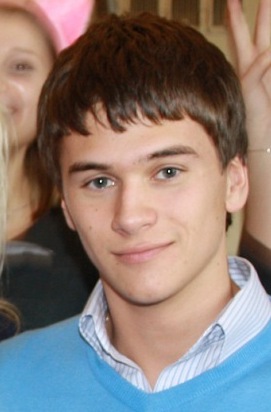 Тарасов Алексей ИгоревичОБРАЗОВАНИЕСентябрь 2003 – июнь 2007                         Казанский физико-математический лицей №131 ОБРАЗОВАНИЕСентябрь 2003 – июнь 2007                         Казанский физико-математический лицей №131 Казанский Федеральный Университет Сентябрь 2007 – июль 2011Диплом бакалавра с отличием по специальности "Финансовый менеджмент" Очная форма обученияОктябрь 2011 – настоящее времяМагистратура по специальности «Корпоративное управление»Очная форма обучения Сентябрь 2008 – настоящее время    Второе высшее образование по специальности «Юриспруденция»Заочная форма обученияСентябрь 2007 – июль 2011Диплом бакалавра с отличием по специальности "Финансовый менеджмент" Очная форма обученияОктябрь 2011 – настоящее времяМагистратура по специальности «Корпоративное управление»Очная форма обучения Сентябрь 2008 – настоящее время    Второе высшее образование по специальности «Юриспруденция»Заочная форма обучения